Система ТРИЗ в педагогике развивается с начала 80–х.  годов, в ответ на требование времени по подготовке инновационно -  мыслящих личностей, умеющих решать проблемы. Адаптированная к дошкольному возрасту ТРИЗ – технология позволяет воспитывать и обучать ребенка под девизом «Творчество во всем».ТРИЗ развивает такие нравственные качества, как умение радоваться успехам других, желание помочь, стремление найти выход из затруднительного положения и позволяет получать знания без перегрузок, без зубрежки.ТРИЗ, как универсальный инструментарий, может быть использован на всех занятиях с детьми. Это позволяет формировать единую, гармоничную, научно обоснованную модель мира в сознании ребенка.Цель ТРИЗ не просто развить фантазию детей, а научить их мыслить системно, с пониманием происходящих процессов, дать в руки воспитателям инструмент по конкретному практическому воспитанию у детей качеств творческой личности, способной понимать единство и противоречие окружающего мира, решать свои маленькие проблемы.Главная задача данной методики – научить ребенка думать нестандартно и находить собственные решения. ТРИЗ не является строгой научной теорией и представляет собой обобщённый опыт изобретательства и изучения законов развития науки и техники. Методика была придумана и разработана приблизительно 50 лет назад Генрихом Сауловичем Альтшуллером.ТРИЗ(теория решения изобретательских задач)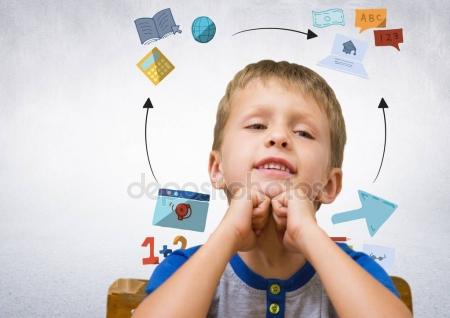 Подготовила воспитатель МАДОУ д.с. №7 присмотра и оздоровления г.Тюмени Черкасова Марина СергеевнаТюмень, 2018Программа ТРИЗ для дошкольников – это программа коллективных игр и занятий. Они учат детей выявлять противоречия, свойства предметов, явлений и разрешать эти противоречия. Ведь разрешение противоречий – ключ к творческому мышлению.Воспитатель должен всегда побуждать ребенка находить противоречия в том или ином явлении и разрешать. Разрешение противоречий – это важный этап мыслительной деятельности ребенка.Основным средством работы с детьми является педагогический поиск. Педагог не должен давать детям готовые знания, раскрывать перед ними истину, он должен учить ее находить.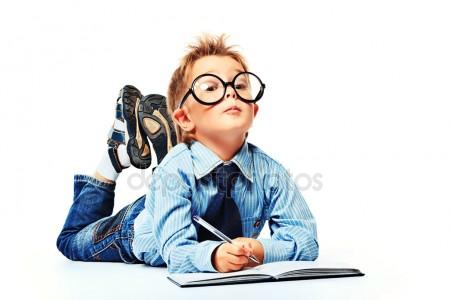 Для работы по данной технологии существует целая система методов и приемов:Метод фокальных объектов Метод "Системный анализ” Методика ММЧ (моделирование маленькими человечками)